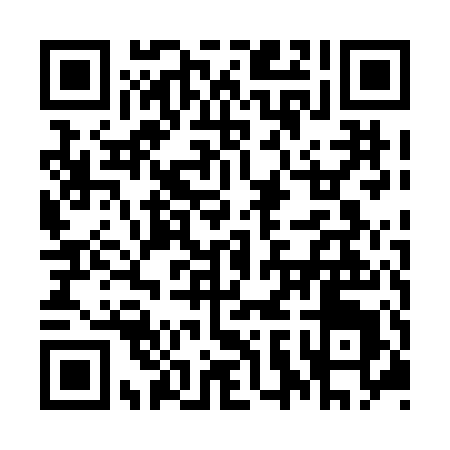 Ramadan times for Goupil, Quebec, CanadaMon 11 Mar 2024 - Wed 10 Apr 2024High Latitude Method: Angle Based RulePrayer Calculation Method: Islamic Society of North AmericaAsar Calculation Method: HanafiPrayer times provided by https://www.salahtimes.comDateDayFajrSuhurSunriseDhuhrAsrIftarMaghribIsha11Mon5:235:236:5012:394:376:296:297:5612Tue5:215:216:4812:394:386:316:317:5713Wed5:195:196:4612:394:396:326:327:5914Thu5:175:176:4412:384:416:346:348:0115Fri5:155:156:4112:384:426:356:358:0216Sat5:135:136:3912:384:436:376:378:0417Sun5:105:106:3712:374:446:386:388:0518Mon5:085:086:3512:374:456:406:408:0719Tue5:065:066:3312:374:476:416:418:0920Wed5:045:046:3112:374:486:436:438:1021Thu5:015:016:2912:364:496:446:448:1222Fri4:594:596:2712:364:506:466:468:1423Sat4:574:576:2512:364:516:476:478:1524Sun4:554:556:2312:354:526:496:498:1725Mon4:524:526:2112:354:546:506:508:1926Tue4:504:506:1812:354:556:526:528:2127Wed4:484:486:1612:344:566:536:538:2228Thu4:454:456:1412:344:576:556:558:2429Fri4:434:436:1212:344:586:566:568:2630Sat4:414:416:1012:344:596:586:588:2831Sun4:384:386:0812:335:006:596:598:291Mon4:364:366:0612:335:017:017:018:312Tue4:334:336:0412:335:027:027:028:333Wed4:314:316:0212:325:047:047:048:354Thu4:294:296:0012:325:057:057:058:375Fri4:264:265:5812:325:067:077:078:386Sat4:244:245:5612:315:077:087:088:407Sun4:214:215:5412:315:087:107:108:428Mon4:194:195:5112:315:097:117:118:449Tue4:174:175:4912:315:107:137:138:4610Wed4:144:145:4712:305:117:147:148:48